Minutes of the PARISH COUNCIL MEETING held on Monday 20th N at Plantation Hall, Colchester Road Heybridge CM9 4AL at 7.30pm.PRESENTChair:			Anne BealeCouncillors:		Simon Burwood			Nick Spenceley	Paula Spenceley			John Harrison	Dieter Parry			Nikki Swindle 				Colin Edmond	Apologies: 		Cllr Ashley Jones		Cllr Trevor Cable			Cllr Mike Hall			Cllr Michael EdwardsDistrict Cllrs:	Nick Spenceley 	Paula Spenceley			Simon Burwood	Nikki SwindleAbsent:		0Members of Public:	0Officers:		Amanda Hilton 	Clerk 			Gary Dyer		Community Engagement Officer In the Chair		Cllr Anne Beale The meeting started at 7.30pm and it was noted the meeting was being recorded.23/216	Chairs’ Welcome The Chair welcomed everyone to the meeting. 23/217	Apologies		Apologies were received from Cllr Ashley Jones, Cllr Michael Edwards. Cllr Mike Hall, and Cllr Trevor Cable.23/218	Minutes a) Members considered approving the minutes of the Parish Council Meeting held Monday 18th September 2023.		It was RESOLVED the Minutes of the Parish Council meeting held on 		Monday 18th September 2023 be approved and confirmed.b) Members received the Draft Minutes of the Environment and Facilities Meeting held on Monday 25th September 2023.c) Members received the Draft Minutes of the Planning Committee Meeting held on Monday 2nd October 2023.d) Members considered approving the minutes of the Parish Council meeting held on Monday 9th October 202323/219	Interests		Cllr Colin Edmond declared he is a Director of Essex Waterways. 		Cllr N Spenceley, Cllr P Spenceley, Cllr Swindle and Cllr Burwood 		declared they are District Council Ward members. 23/220	Public ParticipationNone. 23/221	Reports		The Chairman changed the order in which reports would be received to 		enable Sharon Taylor, PCSO Essex Police to present first due to 		another engagement at 8.00pm. Sharon Taylor PCSO Essex Police gave a brief introduction to her role within the Community Policing Team. Cllr Burwood thanked Sharon for all the work carried out by Essex Police and for attending the meeting. Members received a joint report from District Cllrs N Spenceley and N Swindle, P Spenceley and S Burwood and it was noted the report had been circulated.  District Cllr Spenceley updated members the North Heybridge Garden Suburb Liaison Panel had met on Friday 13th October 2023 and that the main outcomes of the meeting were:It is expected that the new relief road will be opened to the public in early 2025 (the road must be opened by the time 350th house is occupied) The third developer to start on Westcombe Park, Crest Nicholson, will now not make a start on site until January.Three homes on the site are now occupied and around 160 are complete or close to completion. At least 50 of these will be private rental properties.The Langford railway bridge will be protected and reinforced during the works to create the new relief road junction with the new Langford roundabout. It is expected that this section of Langford Road will be closed completely for a number of weeks summer (2024) to allow for works on this section of the road to take place. Maypole Road will remain open for traffic as now unless traffic movements go about a specified level once the new homes are occupied.  The developers do not expect that this will happen – however, planning conditions on site state that if those levels are of traffic are reached, a section of Maypole Road will be limited to bus use only.Dust monitoring, especially for homes in Heywood Way, has been put in place by the developer’s following complaints from residents. It is expected that works in that area of the site will be completed next spring.Parcel 9 is expected to be the next parcel to come forward for reserved matters permission and the care home on the site will now be planned for 72 beds and it is proposed there will be a greater number of ‘extra care ‘residence instead (similar to supported or sheltered accommodation, with a service package for residents available)District Cllr Spenceley updated members that the proposed 281 house development East of Broad Street Green (North of Scraley Road is currently understood to be considered at the District Planning Meeting on 29th November, although this may be delayed.Members noted a report from the Community Engagement Officer had been previously circulated. It was RESOLVED the Community Engagement Officer would look at the road markings on Maypole Road and liaise with County Cllr Durham.  23/222           Clerks Report  Members considered amendments to the Donation Award Policy. Cllr Burwood PROPOSED to amend the Donation Award Policy. SECONDED by Dieter Parry. It was RESOLVED to amend the Donation Award Policy.Members received an update on the website and noted the progress made.23/223	Committee UpdatesThere was no report from the Chairman of the Planning Committee. There was no report from the Chairman of the Events Committee.Members received an update from the Chairman of the Environment and Facilities Committee who updated members that a meeting would be arranged with the Groundsmen Contractor to discuss the contract.23/224	Working Groups and Representatives This item was deferred due to the absence of Cllr Jones.An update was received from Cllr Spenceley with regards to the North Heybridge Garden Suburb Liaison Panel held on Friday 13th October 2023. 23/225	Financial Matters Members received an updated statement of accounts for October  2023.Members received the bank reconciliation for September 2023 and noted the balance of the bank account as of the 16th October 2023 was £322.739.17.Members considered approval of the schedule of payments including invoices and accounts for payments for 16th October 2023 (Appendix 1)It was RESOLVED to approve schedule of payments 16th October 2023. Members considered the annual membership renewal of the CPRE (Campaign to Protect Rural England at a cost of £36.00. Cllr Edmond PROPOSED to renew the annual membership. SECONDED by Cllr P Spenceley.   It was RESOLVED to renew the annual membership of the CPRE at a cost of £36.00. It was RESOLVED to defer this item due to the absence of Cllr Hall. Members considered the draft budget for 2024/2025. Members considered setting the budget for 2024/2025. Cllr Swindle PROPOSED to set the budget for 2024/2025 at £210,000. SECONDED by Cllr N Spenceley.It was RESOLVED to set the budget for 2024/2025 at £210,000.Members considered agreeing the Precept for 2024/2025. Cllr Swindle PROPOSED to agree the Precept at £210,000.SECODNED by Cllr P Spenceley.It was RESOLVED to agree the Precept at £210,000.	23/226	Local Issues Members considered items to add to the next Parish Council Meeting AgendaCllr P Spenceley requested the Clerk add an item to discuss a Local Housing Needs Assessment. 23/227	CorrespondenceCorrespondence was received and actions to be taken were noted.It was noted Cllr Hall had stepped down as a member of the North Heybridge Garden Suburb Liaison Panel 23/228	Future Meetings a) The next meeting of the Environment and Facilities Committee will be held on Monday 23rd October 2023 at 7.00pm.b) The next meeting of the Planning Committee will be held on Monday 6th November 2023 at 7.30pm.c)The next meeting of the Events Committee will be held on Monday 13th November 2023 at 7.30pmd)The next meeting of the Parish Council will be held on Monday 20th November 2023. 						The meeting closed at 8.25pm						Signed. 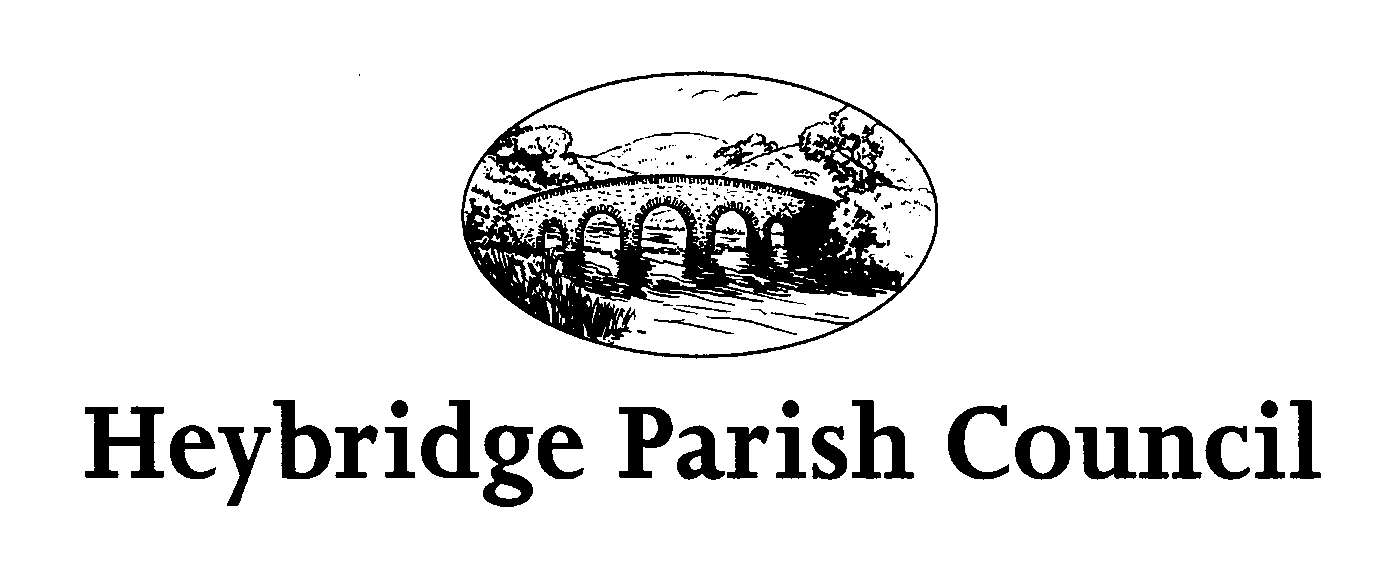 